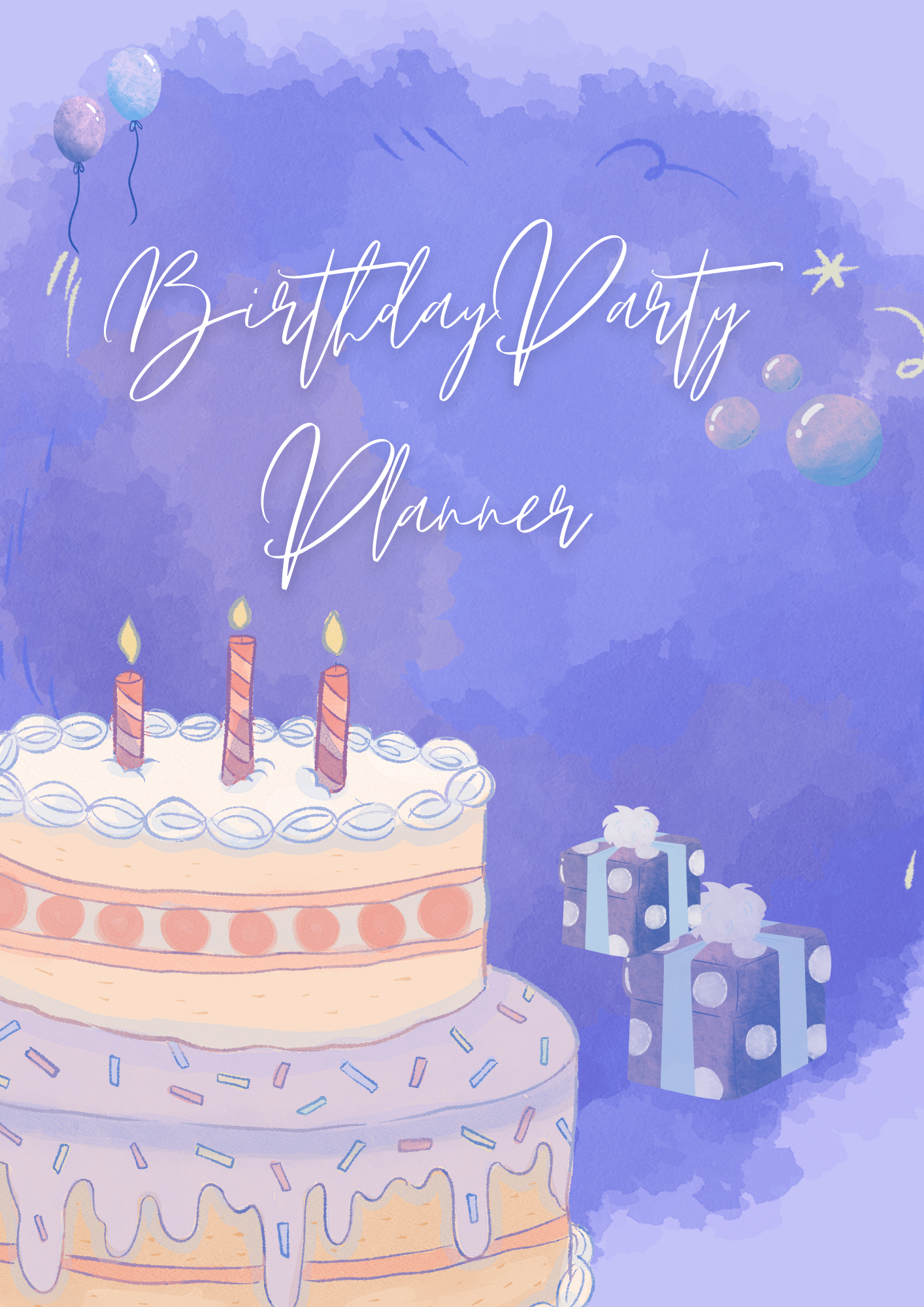 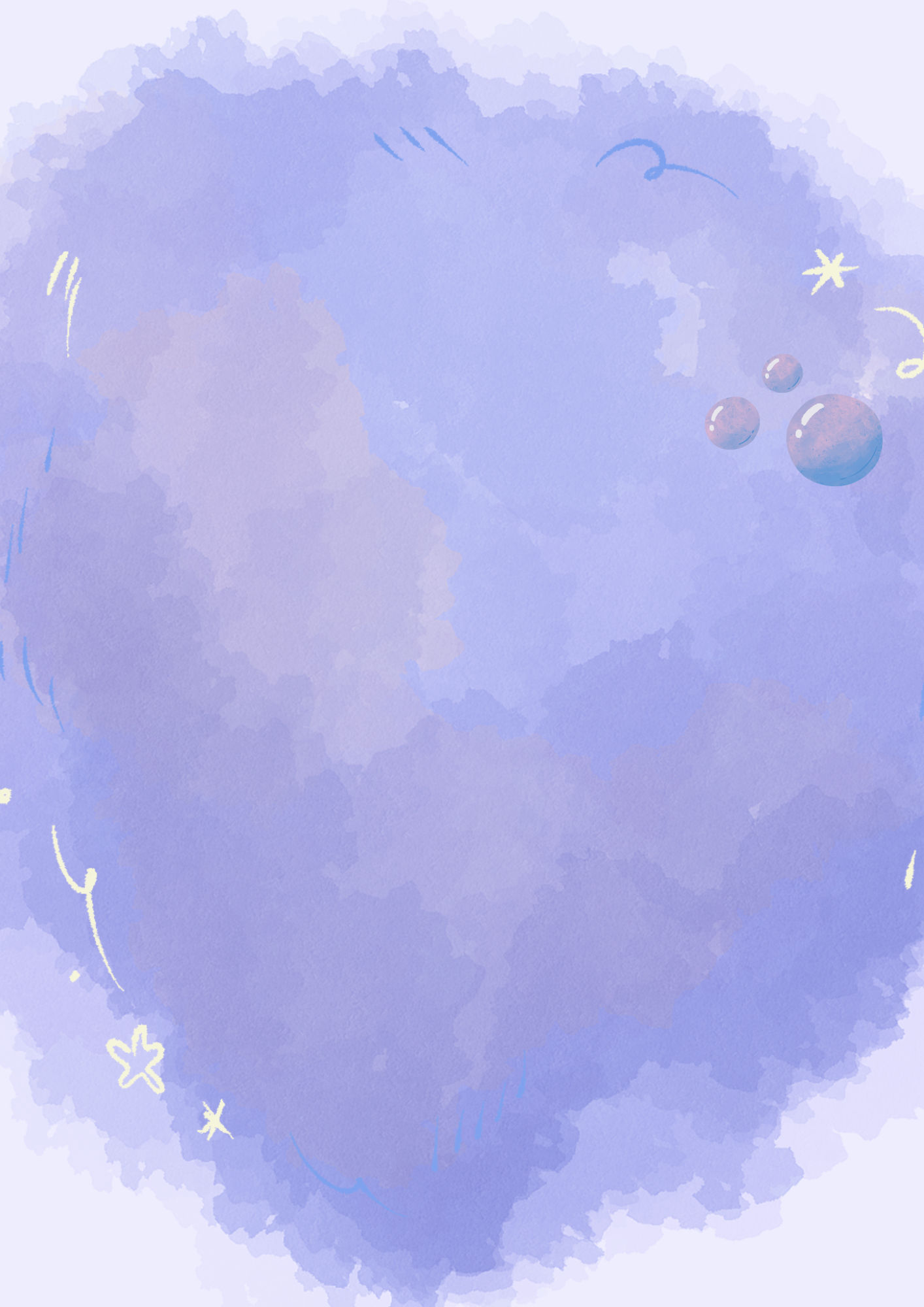 Birthday Party PlanBirthday Party PlanBirthday Party PlanDATETHEMELOCATIONNO OF GUESTDRESS CODEFOOD & DRINKDECORATIONSENTERTAINMENTMUSICNOTESNOTESNOTESGuest List for Birthday PartyGuest List for Birthday PartyGuest List for Birthday PartyGuest List for Birthday PartyGuest List for Birthday PartyPARTYPARTYPARTYPARTYPARTYGUESTSGUESTSSEND INVITESSEND INVITESRSVPBudget ListBudget ListBudget ListBudget ListBudget ListPROJECTED TOTALPROJECTED TOTALCATEGORYCATEGORYCATEGORYPROJECTED SUBTOTALPROJECTED SUBTOTALVENUESUBTOTALSUBTOTALDECORSUBTOTALSUBTOTALFOOD/BEVERAGESSUBTOTALSUBTOTALGrocery ListGrocery ListDISHINGREDIENTSTo Do ListTo Do ListTo Do List2-4 WEEKS TO GOPARTY DAY2 WEEKS TO GOTHINGS TO DODAY BEFOREParty Food & Drink MenuParty Food & Drink MenuParty Food & Drink MenuHOT FOODHOT FOODHOT FOODCOLD FOODCOLD FOODCOLD FOODSWEETS / DESSERT TABLESWEETS / DESSERT TABLESWEETS / DESSERT TABLEDRINKSDRINKSDRINKSParty DecorationsParty DecorationsParty DecorationsGENERAL DECORATIONGENERAL DECORATIONGENERAL DECORATIONTABLE SETTINGTABLE SETTINGTABLE SETTING